安全评价报告信息公布表机构名称湖北景深安全技术有限公司湖北景深安全技术有限公司湖北景深安全技术有限公司资质证号APJ-（鄂）-306APJ-（鄂）-306委托单位远安县燎原矿业有限责任公司远安县燎原矿业有限责任公司远安县燎原矿业有限责任公司远安县燎原矿业有限责任公司远安县燎原矿业有限责任公司远安县燎原矿业有限责任公司项目名称远安县燎原矿业有限责任公司苏家坡磷矿安全现状评价报告远安县燎原矿业有限责任公司苏家坡磷矿安全现状评价报告远安县燎原矿业有限责任公司苏家坡磷矿安全现状评价报告远安县燎原矿业有限责任公司苏家坡磷矿安全现状评价报告远安县燎原矿业有限责任公司苏家坡磷矿安全现状评价报告远安县燎原矿业有限责任公司苏家坡磷矿安全现状评价报告业务类别金属非金属矿及其他矿采选业安全现状评价金属非金属矿及其他矿采选业安全现状评价金属非金属矿及其他矿采选业安全现状评价金属非金属矿及其他矿采选业安全现状评价金属非金属矿及其他矿采选业安全现状评价金属非金属矿及其他矿采选业安全现状评价安全评价过程控制情况安全评价过程控制情况安全评价过程控制情况安全评价过程控制情况安全评价过程控制情况安全评价过程控制情况安全评价过程控制情况安全评价项目管理项目组长技术负责人技术负责人技术负责人过程控制负责人过程控制负责人安全评价项目管理杨威余连三余连三余连三段友泽段友泽编制过程报告编制人报告提交日期报告提交日期报告提交日期报告审核人报告审批人编制过程郭辉、李鹏辉2019年8月9日2019年8月9日2019年8月9日金世伦余连三安全评价项目参与人员姓名认定专业安全评价师从业识别卡/证书编号安全评价师从业识别卡/证书编号注册安全工程师注册证号是否专职安全评价项目参与人员杨  威采矿006494/0800000000207760006494/0800000000207760专职安全评价项目参与人员郭  辉测绘029388/1600000000301200029388/1600000000301200专职安全评价项目参与人员李鹏辉安全033389/1800000000300404033389/1800000000300404专职安全评价项目参与人员黎翰林采矿030943/1700000000300584030943/1700000000300584专职安全评价项目参与人员卢国栋采矿027046/1500000000200965027046/1500000000200965专职安全评价项目参与人员金世伦采矿011112/0800000000206505011112/0800000000206505专职安全评价项目参与人员段友泽化学033391/1800000000200629033391/1800000000200629专职安全评价项目参与人员余连三地质020106/1100000000100216020106/1100000000100216专职项目简介项目简介项目简介项目简介项目简介项目简介项目简介远安县燎原矿业有限责任公司（以下简称“燎原矿业公司”）成立于2004年，注册资金6600万元，法定代表人李和安，主要经营范围为磷矿开采和销售、磷矿资源投资等项目。远安县燎原矿业有限责任公司苏家坡磷矿（以下简称“苏家坡磷矿”）是燎原矿业公司的一家下属矿山，属宜昌市远安县嫘祖镇管辖。 苏家坡磷矿于2018年11月30日取得安全许可证，安全许可证号（鄂）FM安许证字【2018】030020号，安全生产许可证有效期至2019年9月8日；2018年12月，燎原矿业公司委托中蓝长化工程科技有限公司对其苏家坡磷矿+500m斜井进行改建工程方案设计，新增一套单向架空乘人装置用于南采区人员运输；2019年3月，中蓝长化工程科技有限公司编制完成了《远安县燎原矿业有限责任公司苏家坡磷矿80万吨/年采矿工程+500m斜井改建安全设施设计》，并通过了评审；2019年7月初，苏家坡磷矿完成了+500m斜井改建工程建设，并于2019年7月18日组织进行了+500m斜井改建工程安全设施验收。现苏家坡磷矿正常生产。为贯彻“安全第一、预防为主、综合治理”的安全生产方针，提高矿山开采的本质安全程度，促进矿山企业加强安全管理，预防和减少事故发生，保障矿山职工生命和财产安全，根据《中华人民共和国安全生产法》、《中华人民共和国矿山安全法》和《非煤矿山企业安全生产许可证实施办法》等相关法律、法规、文件规定，远安县燎原矿业有限责任公司特委托我公司（湖北景深安全技术有限公司）对其苏家坡磷矿进行安全现状评价。我公司根据苏家坡磷矿的具体情况，组建了苏家坡磷矿安全现状评价项目组。项目组于2019年7月3日到苏家坡磷矿进行了现场勘查和资料收集，对现场勘查发现的安全隐患和问题与业主交换了意见，提出了整改措施和整改要求，随后依据《安全评价通则》（AQ8001-2007）及《国家安全监管总局关于印发金属非金属矿山建设项目安全评价报告编写提纲的通知》（安监总管一〔2016〕49号）等相关法律、法规、规范和标准的要求编制完成了《远安县燎原矿业有限责任公司苏家坡磷矿安全现状评价报告》。报告针对矿山开采存在的主要危险、有害因素和安全隐患提出了相应的安全对策措施建设，并做出了安全现状评价结论。远安县燎原矿业有限责任公司（以下简称“燎原矿业公司”）成立于2004年，注册资金6600万元，法定代表人李和安，主要经营范围为磷矿开采和销售、磷矿资源投资等项目。远安县燎原矿业有限责任公司苏家坡磷矿（以下简称“苏家坡磷矿”）是燎原矿业公司的一家下属矿山，属宜昌市远安县嫘祖镇管辖。 苏家坡磷矿于2018年11月30日取得安全许可证，安全许可证号（鄂）FM安许证字【2018】030020号，安全生产许可证有效期至2019年9月8日；2018年12月，燎原矿业公司委托中蓝长化工程科技有限公司对其苏家坡磷矿+500m斜井进行改建工程方案设计，新增一套单向架空乘人装置用于南采区人员运输；2019年3月，中蓝长化工程科技有限公司编制完成了《远安县燎原矿业有限责任公司苏家坡磷矿80万吨/年采矿工程+500m斜井改建安全设施设计》，并通过了评审；2019年7月初，苏家坡磷矿完成了+500m斜井改建工程建设，并于2019年7月18日组织进行了+500m斜井改建工程安全设施验收。现苏家坡磷矿正常生产。为贯彻“安全第一、预防为主、综合治理”的安全生产方针，提高矿山开采的本质安全程度，促进矿山企业加强安全管理，预防和减少事故发生，保障矿山职工生命和财产安全，根据《中华人民共和国安全生产法》、《中华人民共和国矿山安全法》和《非煤矿山企业安全生产许可证实施办法》等相关法律、法规、文件规定，远安县燎原矿业有限责任公司特委托我公司（湖北景深安全技术有限公司）对其苏家坡磷矿进行安全现状评价。我公司根据苏家坡磷矿的具体情况，组建了苏家坡磷矿安全现状评价项目组。项目组于2019年7月3日到苏家坡磷矿进行了现场勘查和资料收集，对现场勘查发现的安全隐患和问题与业主交换了意见，提出了整改措施和整改要求，随后依据《安全评价通则》（AQ8001-2007）及《国家安全监管总局关于印发金属非金属矿山建设项目安全评价报告编写提纲的通知》（安监总管一〔2016〕49号）等相关法律、法规、规范和标准的要求编制完成了《远安县燎原矿业有限责任公司苏家坡磷矿安全现状评价报告》。报告针对矿山开采存在的主要危险、有害因素和安全隐患提出了相应的安全对策措施建设，并做出了安全现状评价结论。远安县燎原矿业有限责任公司（以下简称“燎原矿业公司”）成立于2004年，注册资金6600万元，法定代表人李和安，主要经营范围为磷矿开采和销售、磷矿资源投资等项目。远安县燎原矿业有限责任公司苏家坡磷矿（以下简称“苏家坡磷矿”）是燎原矿业公司的一家下属矿山，属宜昌市远安县嫘祖镇管辖。 苏家坡磷矿于2018年11月30日取得安全许可证，安全许可证号（鄂）FM安许证字【2018】030020号，安全生产许可证有效期至2019年9月8日；2018年12月，燎原矿业公司委托中蓝长化工程科技有限公司对其苏家坡磷矿+500m斜井进行改建工程方案设计，新增一套单向架空乘人装置用于南采区人员运输；2019年3月，中蓝长化工程科技有限公司编制完成了《远安县燎原矿业有限责任公司苏家坡磷矿80万吨/年采矿工程+500m斜井改建安全设施设计》，并通过了评审；2019年7月初，苏家坡磷矿完成了+500m斜井改建工程建设，并于2019年7月18日组织进行了+500m斜井改建工程安全设施验收。现苏家坡磷矿正常生产。为贯彻“安全第一、预防为主、综合治理”的安全生产方针，提高矿山开采的本质安全程度，促进矿山企业加强安全管理，预防和减少事故发生，保障矿山职工生命和财产安全，根据《中华人民共和国安全生产法》、《中华人民共和国矿山安全法》和《非煤矿山企业安全生产许可证实施办法》等相关法律、法规、文件规定，远安县燎原矿业有限责任公司特委托我公司（湖北景深安全技术有限公司）对其苏家坡磷矿进行安全现状评价。我公司根据苏家坡磷矿的具体情况，组建了苏家坡磷矿安全现状评价项目组。项目组于2019年7月3日到苏家坡磷矿进行了现场勘查和资料收集，对现场勘查发现的安全隐患和问题与业主交换了意见，提出了整改措施和整改要求，随后依据《安全评价通则》（AQ8001-2007）及《国家安全监管总局关于印发金属非金属矿山建设项目安全评价报告编写提纲的通知》（安监总管一〔2016〕49号）等相关法律、法规、规范和标准的要求编制完成了《远安县燎原矿业有限责任公司苏家坡磷矿安全现状评价报告》。报告针对矿山开采存在的主要危险、有害因素和安全隐患提出了相应的安全对策措施建设，并做出了安全现状评价结论。远安县燎原矿业有限责任公司（以下简称“燎原矿业公司”）成立于2004年，注册资金6600万元，法定代表人李和安，主要经营范围为磷矿开采和销售、磷矿资源投资等项目。远安县燎原矿业有限责任公司苏家坡磷矿（以下简称“苏家坡磷矿”）是燎原矿业公司的一家下属矿山，属宜昌市远安县嫘祖镇管辖。 苏家坡磷矿于2018年11月30日取得安全许可证，安全许可证号（鄂）FM安许证字【2018】030020号，安全生产许可证有效期至2019年9月8日；2018年12月，燎原矿业公司委托中蓝长化工程科技有限公司对其苏家坡磷矿+500m斜井进行改建工程方案设计，新增一套单向架空乘人装置用于南采区人员运输；2019年3月，中蓝长化工程科技有限公司编制完成了《远安县燎原矿业有限责任公司苏家坡磷矿80万吨/年采矿工程+500m斜井改建安全设施设计》，并通过了评审；2019年7月初，苏家坡磷矿完成了+500m斜井改建工程建设，并于2019年7月18日组织进行了+500m斜井改建工程安全设施验收。现苏家坡磷矿正常生产。为贯彻“安全第一、预防为主、综合治理”的安全生产方针，提高矿山开采的本质安全程度，促进矿山企业加强安全管理，预防和减少事故发生，保障矿山职工生命和财产安全，根据《中华人民共和国安全生产法》、《中华人民共和国矿山安全法》和《非煤矿山企业安全生产许可证实施办法》等相关法律、法规、文件规定，远安县燎原矿业有限责任公司特委托我公司（湖北景深安全技术有限公司）对其苏家坡磷矿进行安全现状评价。我公司根据苏家坡磷矿的具体情况，组建了苏家坡磷矿安全现状评价项目组。项目组于2019年7月3日到苏家坡磷矿进行了现场勘查和资料收集，对现场勘查发现的安全隐患和问题与业主交换了意见，提出了整改措施和整改要求，随后依据《安全评价通则》（AQ8001-2007）及《国家安全监管总局关于印发金属非金属矿山建设项目安全评价报告编写提纲的通知》（安监总管一〔2016〕49号）等相关法律、法规、规范和标准的要求编制完成了《远安县燎原矿业有限责任公司苏家坡磷矿安全现状评价报告》。报告针对矿山开采存在的主要危险、有害因素和安全隐患提出了相应的安全对策措施建设，并做出了安全现状评价结论。远安县燎原矿业有限责任公司（以下简称“燎原矿业公司”）成立于2004年，注册资金6600万元，法定代表人李和安，主要经营范围为磷矿开采和销售、磷矿资源投资等项目。远安县燎原矿业有限责任公司苏家坡磷矿（以下简称“苏家坡磷矿”）是燎原矿业公司的一家下属矿山，属宜昌市远安县嫘祖镇管辖。 苏家坡磷矿于2018年11月30日取得安全许可证，安全许可证号（鄂）FM安许证字【2018】030020号，安全生产许可证有效期至2019年9月8日；2018年12月，燎原矿业公司委托中蓝长化工程科技有限公司对其苏家坡磷矿+500m斜井进行改建工程方案设计，新增一套单向架空乘人装置用于南采区人员运输；2019年3月，中蓝长化工程科技有限公司编制完成了《远安县燎原矿业有限责任公司苏家坡磷矿80万吨/年采矿工程+500m斜井改建安全设施设计》，并通过了评审；2019年7月初，苏家坡磷矿完成了+500m斜井改建工程建设，并于2019年7月18日组织进行了+500m斜井改建工程安全设施验收。现苏家坡磷矿正常生产。为贯彻“安全第一、预防为主、综合治理”的安全生产方针，提高矿山开采的本质安全程度，促进矿山企业加强安全管理，预防和减少事故发生，保障矿山职工生命和财产安全，根据《中华人民共和国安全生产法》、《中华人民共和国矿山安全法》和《非煤矿山企业安全生产许可证实施办法》等相关法律、法规、文件规定，远安县燎原矿业有限责任公司特委托我公司（湖北景深安全技术有限公司）对其苏家坡磷矿进行安全现状评价。我公司根据苏家坡磷矿的具体情况，组建了苏家坡磷矿安全现状评价项目组。项目组于2019年7月3日到苏家坡磷矿进行了现场勘查和资料收集，对现场勘查发现的安全隐患和问题与业主交换了意见，提出了整改措施和整改要求，随后依据《安全评价通则》（AQ8001-2007）及《国家安全监管总局关于印发金属非金属矿山建设项目安全评价报告编写提纲的通知》（安监总管一〔2016〕49号）等相关法律、法规、规范和标准的要求编制完成了《远安县燎原矿业有限责任公司苏家坡磷矿安全现状评价报告》。报告针对矿山开采存在的主要危险、有害因素和安全隐患提出了相应的安全对策措施建设，并做出了安全现状评价结论。远安县燎原矿业有限责任公司（以下简称“燎原矿业公司”）成立于2004年，注册资金6600万元，法定代表人李和安，主要经营范围为磷矿开采和销售、磷矿资源投资等项目。远安县燎原矿业有限责任公司苏家坡磷矿（以下简称“苏家坡磷矿”）是燎原矿业公司的一家下属矿山，属宜昌市远安县嫘祖镇管辖。 苏家坡磷矿于2018年11月30日取得安全许可证，安全许可证号（鄂）FM安许证字【2018】030020号，安全生产许可证有效期至2019年9月8日；2018年12月，燎原矿业公司委托中蓝长化工程科技有限公司对其苏家坡磷矿+500m斜井进行改建工程方案设计，新增一套单向架空乘人装置用于南采区人员运输；2019年3月，中蓝长化工程科技有限公司编制完成了《远安县燎原矿业有限责任公司苏家坡磷矿80万吨/年采矿工程+500m斜井改建安全设施设计》，并通过了评审；2019年7月初，苏家坡磷矿完成了+500m斜井改建工程建设，并于2019年7月18日组织进行了+500m斜井改建工程安全设施验收。现苏家坡磷矿正常生产。为贯彻“安全第一、预防为主、综合治理”的安全生产方针，提高矿山开采的本质安全程度，促进矿山企业加强安全管理，预防和减少事故发生，保障矿山职工生命和财产安全，根据《中华人民共和国安全生产法》、《中华人民共和国矿山安全法》和《非煤矿山企业安全生产许可证实施办法》等相关法律、法规、文件规定，远安县燎原矿业有限责任公司特委托我公司（湖北景深安全技术有限公司）对其苏家坡磷矿进行安全现状评价。我公司根据苏家坡磷矿的具体情况，组建了苏家坡磷矿安全现状评价项目组。项目组于2019年7月3日到苏家坡磷矿进行了现场勘查和资料收集，对现场勘查发现的安全隐患和问题与业主交换了意见，提出了整改措施和整改要求，随后依据《安全评价通则》（AQ8001-2007）及《国家安全监管总局关于印发金属非金属矿山建设项目安全评价报告编写提纲的通知》（安监总管一〔2016〕49号）等相关法律、法规、规范和标准的要求编制完成了《远安县燎原矿业有限责任公司苏家坡磷矿安全现状评价报告》。报告针对矿山开采存在的主要危险、有害因素和安全隐患提出了相应的安全对策措施建设，并做出了安全现状评价结论。远安县燎原矿业有限责任公司（以下简称“燎原矿业公司”）成立于2004年，注册资金6600万元，法定代表人李和安，主要经营范围为磷矿开采和销售、磷矿资源投资等项目。远安县燎原矿业有限责任公司苏家坡磷矿（以下简称“苏家坡磷矿”）是燎原矿业公司的一家下属矿山，属宜昌市远安县嫘祖镇管辖。 苏家坡磷矿于2018年11月30日取得安全许可证，安全许可证号（鄂）FM安许证字【2018】030020号，安全生产许可证有效期至2019年9月8日；2018年12月，燎原矿业公司委托中蓝长化工程科技有限公司对其苏家坡磷矿+500m斜井进行改建工程方案设计，新增一套单向架空乘人装置用于南采区人员运输；2019年3月，中蓝长化工程科技有限公司编制完成了《远安县燎原矿业有限责任公司苏家坡磷矿80万吨/年采矿工程+500m斜井改建安全设施设计》，并通过了评审；2019年7月初，苏家坡磷矿完成了+500m斜井改建工程建设，并于2019年7月18日组织进行了+500m斜井改建工程安全设施验收。现苏家坡磷矿正常生产。为贯彻“安全第一、预防为主、综合治理”的安全生产方针，提高矿山开采的本质安全程度，促进矿山企业加强安全管理，预防和减少事故发生，保障矿山职工生命和财产安全，根据《中华人民共和国安全生产法》、《中华人民共和国矿山安全法》和《非煤矿山企业安全生产许可证实施办法》等相关法律、法规、文件规定，远安县燎原矿业有限责任公司特委托我公司（湖北景深安全技术有限公司）对其苏家坡磷矿进行安全现状评价。我公司根据苏家坡磷矿的具体情况，组建了苏家坡磷矿安全现状评价项目组。项目组于2019年7月3日到苏家坡磷矿进行了现场勘查和资料收集，对现场勘查发现的安全隐患和问题与业主交换了意见，提出了整改措施和整改要求，随后依据《安全评价通则》（AQ8001-2007）及《国家安全监管总局关于印发金属非金属矿山建设项目安全评价报告编写提纲的通知》（安监总管一〔2016〕49号）等相关法律、法规、规范和标准的要求编制完成了《远安县燎原矿业有限责任公司苏家坡磷矿安全现状评价报告》。报告针对矿山开采存在的主要危险、有害因素和安全隐患提出了相应的安全对策措施建设，并做出了安全现状评价结论。现场开展工作情况现场开展工作情况现场开展工作情况现场开展工作情况现场开展工作情况现场开展工作情况现场开展工作情况勘察人员余连三、郭辉余连三、郭辉余连三、郭辉余连三、郭辉余连三、郭辉余连三、郭辉勘察时间2019.7.32019.7.32019.7.32019.7.32019.7.32019.7.3勘察任务现场勘查、收集并核实业主单位提供的安全评价相关资料现场勘查、收集并核实业主单位提供的安全评价相关资料现场勘查、收集并核实业主单位提供的安全评价相关资料现场勘查、收集并核实业主单位提供的安全评价相关资料现场勘查、收集并核实业主单位提供的安全评价相关资料现场勘查、收集并核实业主单位提供的安全评价相关资料勘察中发现的问题1、中央变电所室内设置的变压器无隔离护栏，部分配电柜后无绝缘胶垫，未见绝缘高压胶鞋，绝缘手套不符合要求。2、中央变电所防水门上部电缆进入孔洞未封堵。3、中央变电所悬挂的排水系统图，未实时更新。4、+230m至+500工区部分地段烟尘较浓，需加强通风。5、+500工区采区变电所未设置防鼠板。6、+500工区局部巷道水沟不畅，需清理。7、+500工区采场扒渣机配电箱内有杂物，需清理。8、部分图纸更新不及时。1、中央变电所室内设置的变压器无隔离护栏，部分配电柜后无绝缘胶垫，未见绝缘高压胶鞋，绝缘手套不符合要求。2、中央变电所防水门上部电缆进入孔洞未封堵。3、中央变电所悬挂的排水系统图，未实时更新。4、+230m至+500工区部分地段烟尘较浓，需加强通风。5、+500工区采区变电所未设置防鼠板。6、+500工区局部巷道水沟不畅，需清理。7、+500工区采场扒渣机配电箱内有杂物，需清理。8、部分图纸更新不及时。1、中央变电所室内设置的变压器无隔离护栏，部分配电柜后无绝缘胶垫，未见绝缘高压胶鞋，绝缘手套不符合要求。2、中央变电所防水门上部电缆进入孔洞未封堵。3、中央变电所悬挂的排水系统图，未实时更新。4、+230m至+500工区部分地段烟尘较浓，需加强通风。5、+500工区采区变电所未设置防鼠板。6、+500工区局部巷道水沟不畅，需清理。7、+500工区采场扒渣机配电箱内有杂物，需清理。8、部分图纸更新不及时。1、中央变电所室内设置的变压器无隔离护栏，部分配电柜后无绝缘胶垫，未见绝缘高压胶鞋，绝缘手套不符合要求。2、中央变电所防水门上部电缆进入孔洞未封堵。3、中央变电所悬挂的排水系统图，未实时更新。4、+230m至+500工区部分地段烟尘较浓，需加强通风。5、+500工区采区变电所未设置防鼠板。6、+500工区局部巷道水沟不畅，需清理。7、+500工区采场扒渣机配电箱内有杂物，需清理。8、部分图纸更新不及时。1、中央变电所室内设置的变压器无隔离护栏，部分配电柜后无绝缘胶垫，未见绝缘高压胶鞋，绝缘手套不符合要求。2、中央变电所防水门上部电缆进入孔洞未封堵。3、中央变电所悬挂的排水系统图，未实时更新。4、+230m至+500工区部分地段烟尘较浓，需加强通风。5、+500工区采区变电所未设置防鼠板。6、+500工区局部巷道水沟不畅，需清理。7、+500工区采场扒渣机配电箱内有杂物，需清理。8、部分图纸更新不及时。1、中央变电所室内设置的变压器无隔离护栏，部分配电柜后无绝缘胶垫，未见绝缘高压胶鞋，绝缘手套不符合要求。2、中央变电所防水门上部电缆进入孔洞未封堵。3、中央变电所悬挂的排水系统图，未实时更新。4、+230m至+500工区部分地段烟尘较浓，需加强通风。5、+500工区采区变电所未设置防鼠板。6、+500工区局部巷道水沟不畅，需清理。7、+500工区采场扒渣机配电箱内有杂物，需清理。8、部分图纸更新不及时。评价项目其他信息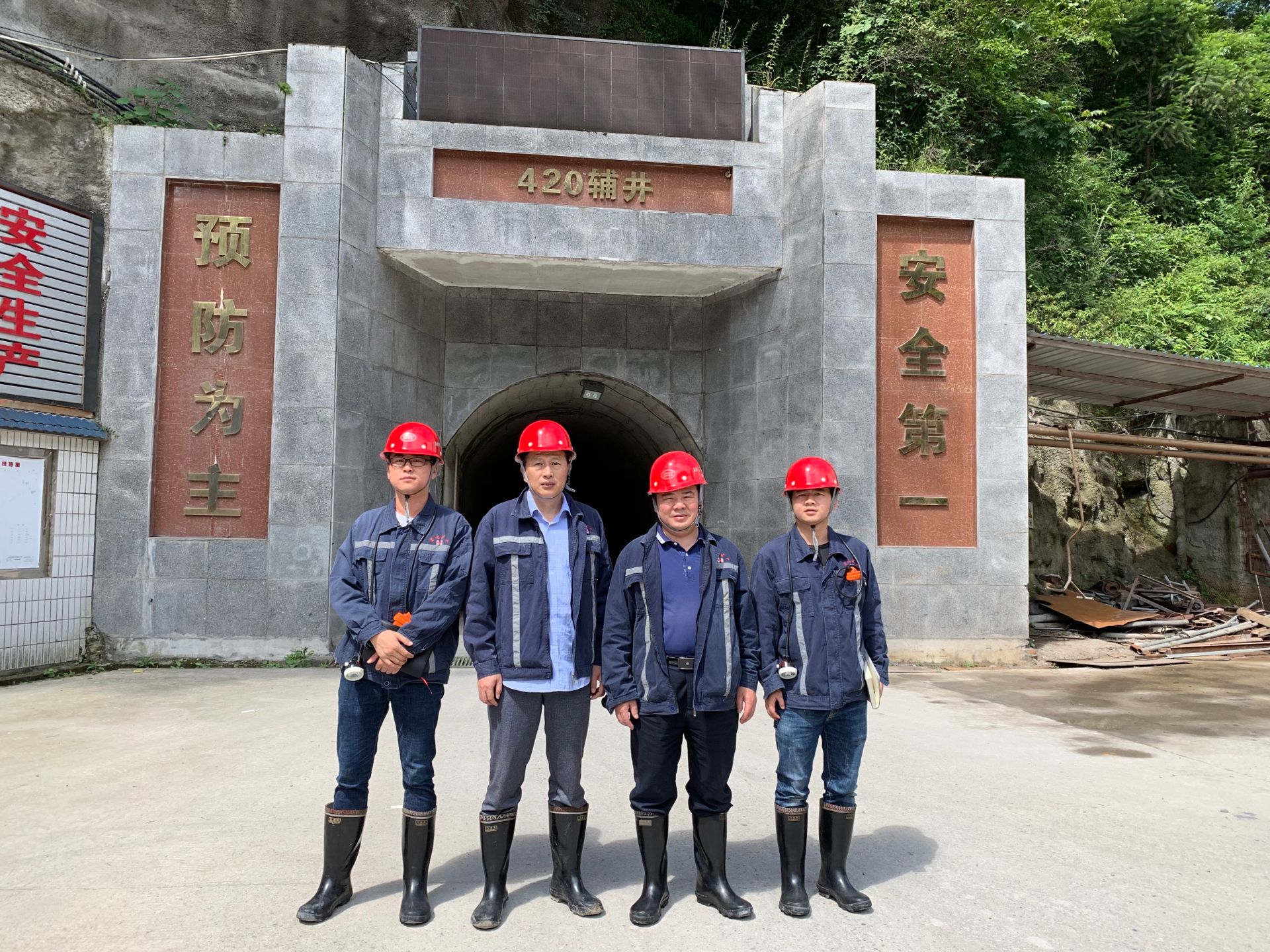 